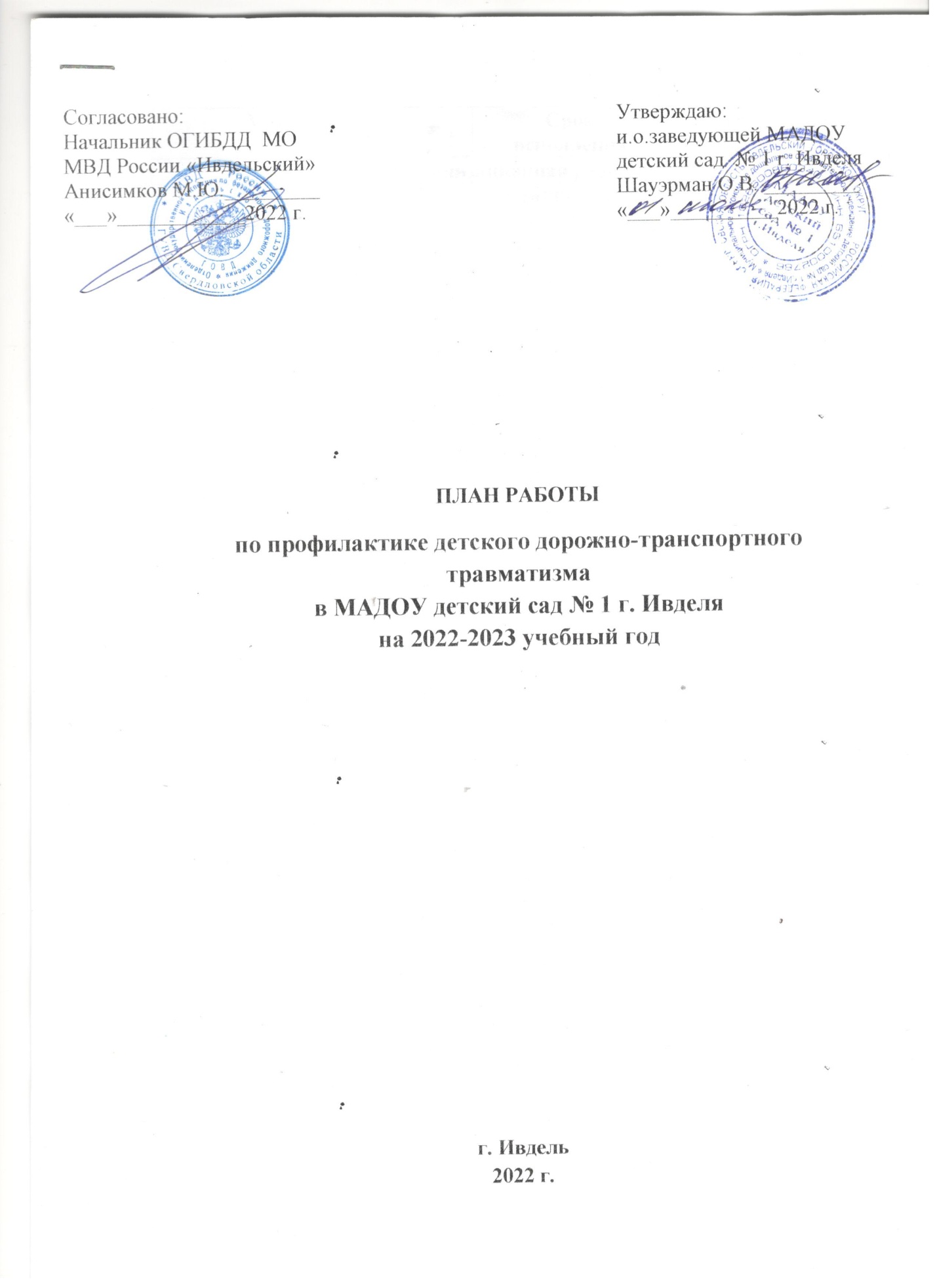 МероприятияСрок исполненияОтветственныйОрганизационная работаОрганизационная работаОрганизационная работаОбщее родительское собрание по предупреждению детского дорожно-транспортного травматизмаГрупповые родительские собранияПомощь воспитателям в составлении перспективного планирования  по профилактике безопасности дорожного движения на год.Консультация для педагогов «Психолого-педагогические основы дорожной безопасности несовершеннолетних».Обновление уголков по изучению правил дорожного движения в группах (макеты, игровые зоны, атрибуты, информация).Сентябрь, май3 раза в годАвгуст - сентябрьНоябрьСентябрь – октябрьЗаведующая, методист, инспектор по пропаганде БДД.Воспитатели, инспектор по пропаганде БДД.МетодистЗаведующая, методистВоспитателиМетодическая работаМетодическая работаМетодическая работаОформление консультационного материала для родителей по профилактике детского дорожно-транспортного травматизма (фотоматериал, папки-передвижки)Пополнение методического кабинета и групп методической, детской литературой и наглядными пособиями Подбор и систематизация игр по всем группам по ПДДОформление стенда для родителей «Уголок безопасности»Контроль организации работы с детьми по теме «Дорожная азбука»Открытый просмотр занятия в старшей и подготовительной группах по ПДДКонсультация для воспитателей на тему «Организация педагогической работы с дошкольниками по ПДД в летний период»Обсуждение проблемы дорожно-транспортного травматизма на итоговом педагогическом советеСентябрьВ течение годаВ течение годаВ течение года1 раз в кварталНоябрьАпрель            МайМетодистМетодистМетодист, воспитателиМетодист, воспитателиМетодистВоспитатели  групп: Хундадзе Е.В.Вавилова Н.С.,         МетодистМетодистРабота с детьмиРабота с детьмиРабота с детьмиЦелевые прогулки.Игры (подвижные, дидактические, сюжетно-ролевые, театрализованные)Тематические вечераНОД: все образовательные областиЧтение художественной литературы: Т. Алиева «Ехали медведи», «Дорожная азбука», А.Иванов «Как неразлучные друзья дорогу переходили», С. Михалков «Моя улица», «Я иду через дорогу» и др.Чтение и заучивание стихов по тематикеЗагадывание детям загадок  о дорожном движенииУчастие в конкурсе «Светлячок» В течение годаВоспитатели группРазвлечение «Светофор – мой друг!»Беседа с детьми на тему «Где и как переходить улицу»Экскурсии и целевые прогулки с детьми:- по улицам города (виды транспорта);- к перекрестку (наблюдение);- к остановке автобуса.ОктябрьВоспитатели групп, инструктор по физической культуре, инспектор по пропаганде БДД.Обыгрывание ситуаций «Как себя вести, если…»Подвижные игры по тематике ПДДЦель: закрепить знания о ПДД, работе светофора и регулировщикаЧтение художественных произведений, рассматривание картин, иллюстраций, плакатов, заучивание стихов о транспорте, ПДДНоябрьВоспитатели группЗнакомство с дорожными знаками и указателями: «Въезд воспрещен», «Велосипедные движения воспрещены», «Движение налево», «Движение на право», «Движение прямо», «Перекресток» и др.Городское мероприятие по предупреждению детского дорожно-транспортного травматизма «Горка».Сюжетно-ролевые игры «На улицах города»ДекабрьВоспитатели группВоспитатели групп,инструктор по физической культуре, методист, инспектор по пропаганде БДД.Городское мероприятие по предупреждению детского дорожно-транспортного травматизма «Рождественские каникулы»Занятия с детьми «Мы пассажиры»Цель: закрепить правила поведения в общественном транспортеКонсультации для родителей «Пристегните своего ребенка!»ЯнварьВоспитатели групп, инструктор по физической культуре, методистГородское мероприятие по предупреждению детского дорожно-транспортного травматизма «Внимание, дети»Беседы с детьми, чтение художественных произведений, рассматривание картин, иллюстраций, плакатов, заучивание стихов о транспорте, ПДДКонсультация для воспитателей «Ребенок и дорога»ФевральВоспитатели групп, методистМетодист, инспектор ГИБДДВыставка детских рисунков по ПДД (конкурс)Развлечение «Правила дорожного движения – знать положено!»Оформление выставки методических пособий для организации работы с детьми по изучению правил дорожного движенияМартВоспитатели групп, музыкальный руководитель, методистГородское мероприятие по предупреждению детского дорожно-транспортного травматизма «Неделя безопасности»Целевые прогулки к местам повышенной опасности (перекресток, пешеходный переход)Игры-ситуации на тему «Мы пешеходы»Цель: закрепить правила поведения на улицеАпрельВоспитатели групп,                             методистТематическая экскурсия по городу «Безопасный город»Консультация для родителей «Профилактика детского дорожно-транспортного травматизма в летний период»Консультация для воспитателей «Организация изучения правил ДД с детьми в летний период»Оформление дорожной разметки на территории ДОУГородское мероприятие по предупреждению детского дорожно-транспортного травматизма «Посвящение в пешеходы»МайВоспитатели группМетодист,инспектор ГИБДДМетодист,инспектор ГИБДДЗавхозВоспитатели групп, музыкальный руководитель, методист, инструктор по физической культуре, инспектор по пропаганде БДД.Праздничное мероприятие «Дорожная азбука»Цель: закрепление знаний воспитанников о правилах дорожного движения.Городское мероприятие по предупреждению детского дорожно-транспортного травматизма «Внимание -  дети!»ИюньВоспитатели групп, методист, инструктор по физической культуре, музыкальный руководитель, инспектор по пропаганде БДД